Please Follow the following for on the spot Counselling (for deposit of Fee only):Go to University website> Students> Online Fee desposits> other than semester fee>Link for payment of other than semester fee (link- Online Fees Deposit | Central University of Rajasthan (curaj.ac.in))Fill the following details in the Enrolment No./Roll No- Name as per 10th Certificate folloiwed by DOB- DDMMYYYY without any space and special character). Example: Suresh Kumar Singh DOB 02-10-2002SURESHKUMARSINGH02102002And In Semester Coloumn - Fill only I (in Roman Number)Fill all other coloumn as applicable Click on link Print E-ReceiptIt will redirect to eazy pay websiteAfter making payment sucessfully, Print E-Receipt in 03 copies. (one for student, one for Department and one for Finance section). 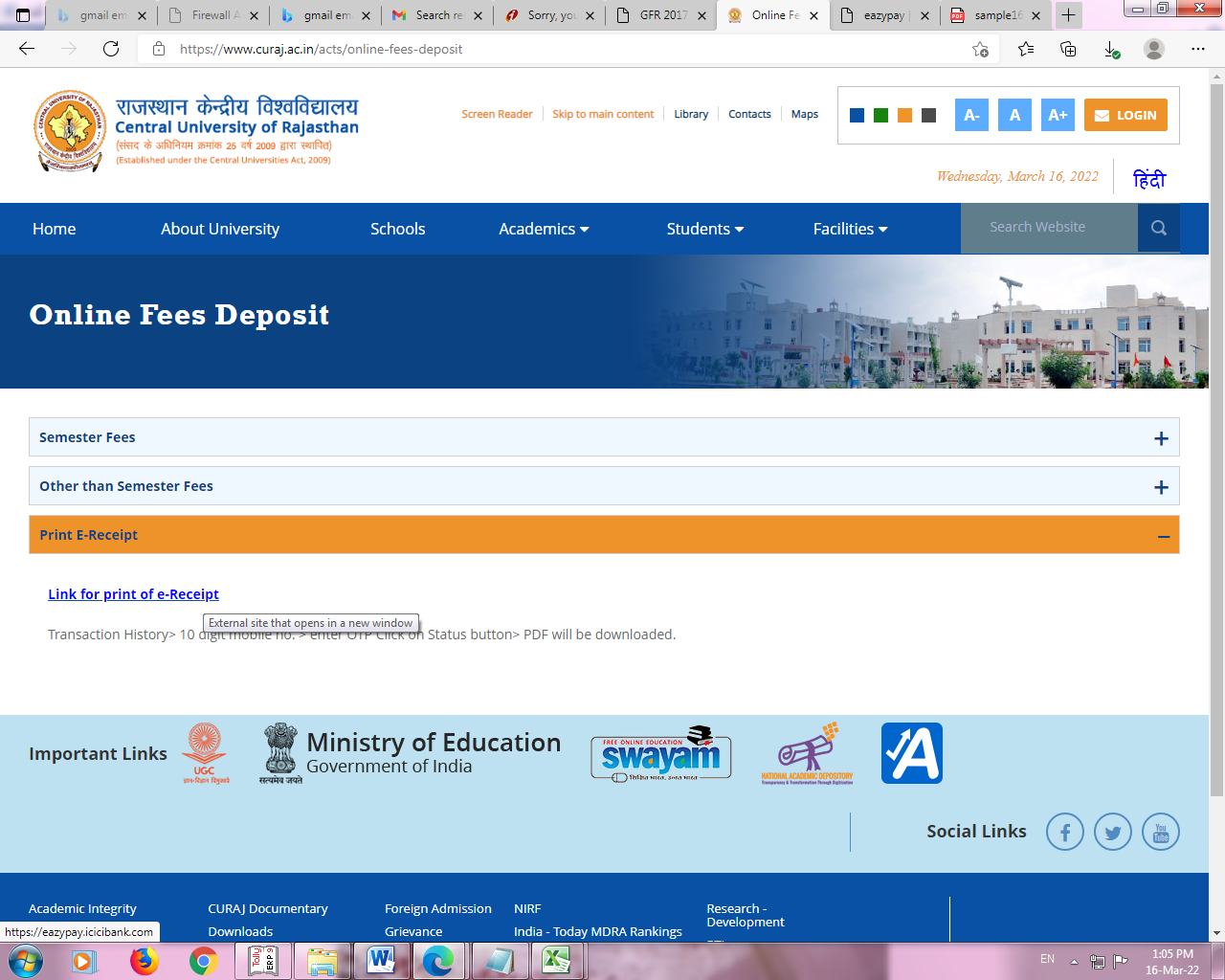 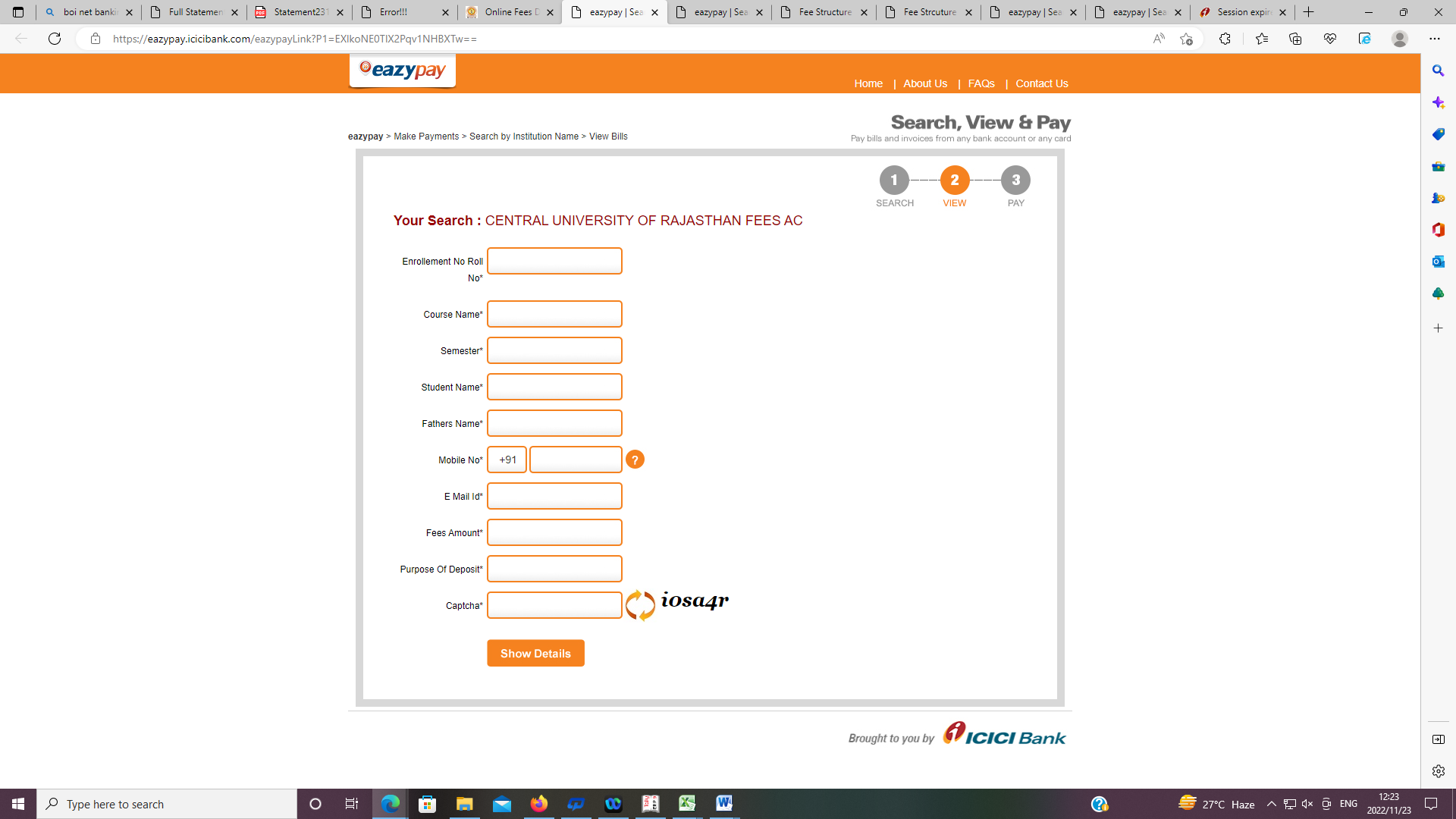 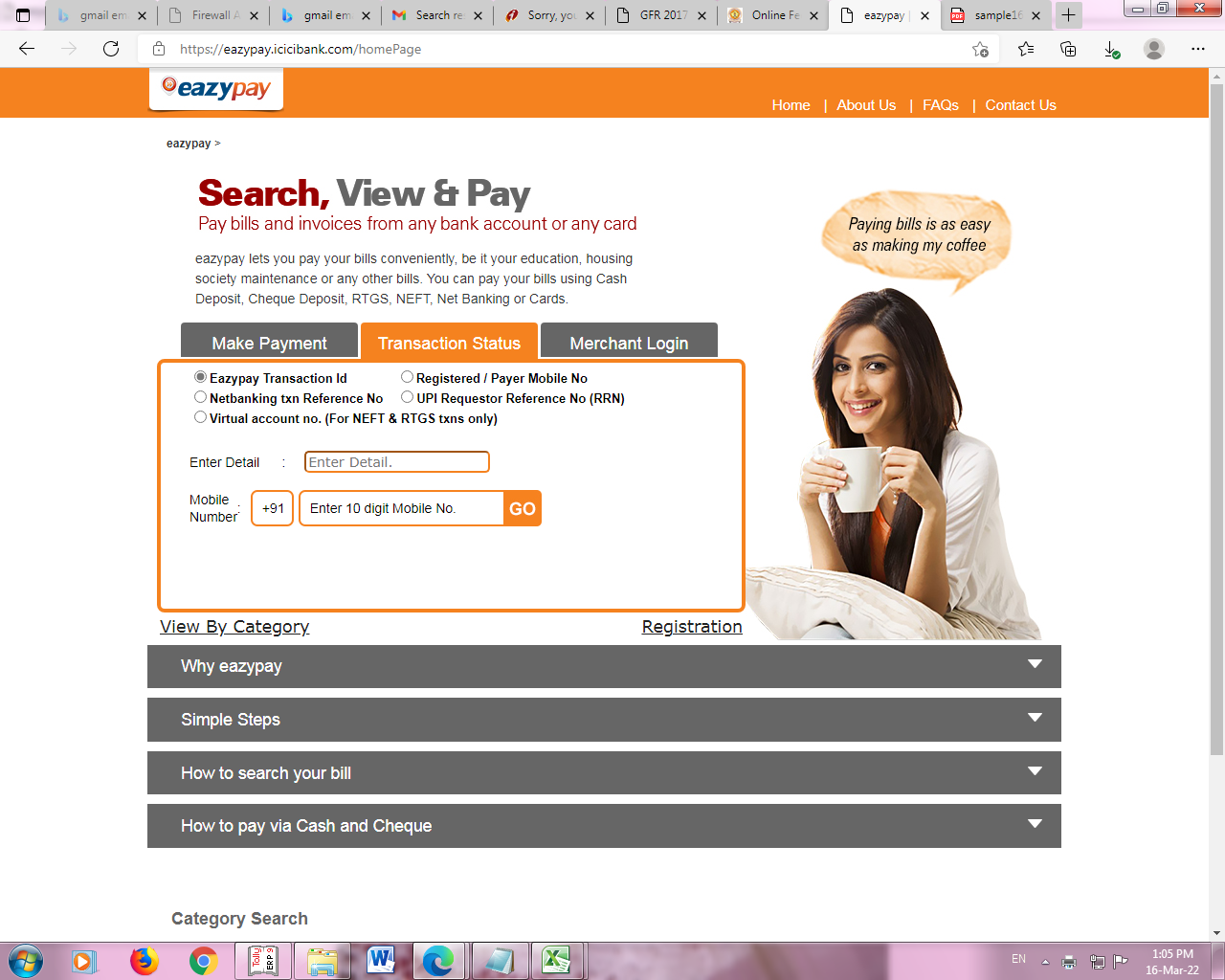 